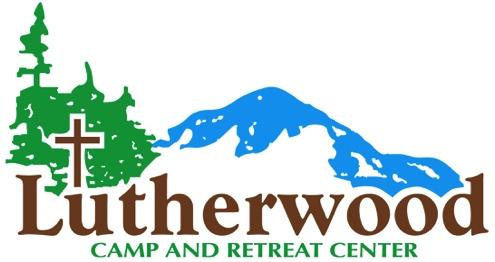 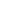 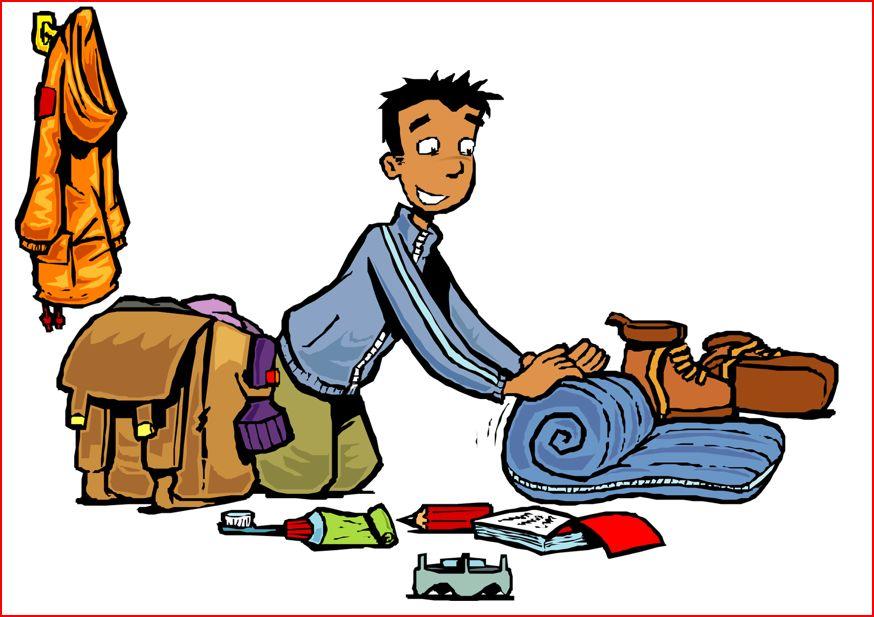 Bring to Camp:Sleeping bag and pillowTwo towelsWaterbottleSunscreen (including face protection)RaincoatClothes for 1 week (undies and socks, too!) Shorts may not be shorter than fingertips. Soap and personal toiletries (don’t forget your toothbrush!)Warm jacket (it gets cool at night)Plastic bag for wet clothesFlashlight and batteriesSwimsuit (Girls: Please wear one-pieces or tankinis)Tennis shoesInsect repellentSunglassesFlip-flops/water shoes/sandals for showers and at the WaterfrontOptional: Snacks for Free Time that will be kept in the CanteenLeave at Home: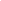 Cell phonesMP3/CD players/radiosVideo games, tabletsAny other electronicsCashDrugs/alcohol/tobaccoGuns/knives/weaponsAll the Music Supplies:Musical instrumentFolding music standClothespins or other clips to hold music to your stand for outdoor events!Any musical accessories you may need (reeds, rock-stops, rosin, valve oil, etc.)Any pieces of music you may want to work on or perform- you never know when an opportunity might arise!